Diafarm ChlorHex Shampoo 4%Veterinární přípravekŠampon pro psy a kočky
Ošetřující šampón s hloubkovým čistícím účinkem.Použití: Šampón (cca 10-25 ml) naneseme na zvlhčenou srst a vmasírujeme. Necháme působit 10 minut. Poté důkladně opláchneme vodou. Zvíře dobře vysušíme a chráníme před průvanem. 
Zabraňte vniknutí do očí. Používejte pouze podle pokynů. Jiná aplikace musí být konzultována s veterinárním lékařem.Složení: Aqua, Cocamidopropyl Betaine, Disodium Cocoamphodiacetate, Chlorhexidine Digluconate, Cocamide DEA, PEG-120 Methyl Glucose Dioleate
Účinná látka: Chlorhexidin digluconate min. 4%
Nebezpečí: Způsobuje vážné poškození očí. Škodlivý pro vodní organismy, s dlouhodobými účinky. Zabraňte uvolnění do životního prostředí. Používejte ochranné brýle a obličejový štít. PŘI ZASAŽENÍ OČÍ: Několik minut opatrně oplachujte vodou. Vyjměte kontaktní čočky, jsou-li nasazeny, a pokud je lze vyjmout snadno. Pokračujte ve vyplachování. Okamžitě volejte TOXIKOLOGICKÉ INFORMAČNÍ STŘEDISKO nebo lékaře. Odstraňte obsah/obal v souladu s místními právními předpisy.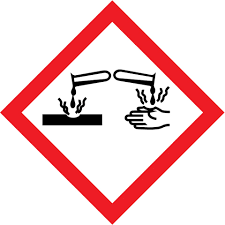 
Skladování: Při pokojové teplotě, uchovávejte mimo dohled a dosah dětí. Pouze pro zvířata. Skladujte v pevně uzavřeném originálním obalu. Min. trvanlivost: viz obal            Číslo šarže: viz obal     Obsah: 150 ml Výrobce: Diafarm, Vejle, DánskoDržitel rozhodnutí o schválení a distributor: PANDA PLUS s.r.o., Požární 94, 251 62 Mukařov, Česká republika, tel. 281 981 625, 777 662 866, www.pandaplus.cz, info@pandaplus.czČíslo schválení: 231-21/C                                  